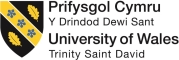  Cynnig ar gyfer partneriaeth gyda phartner cyfraniadolMae’r cynnig hwn ar gyfer partneriaeth gyda phartner cyfraniadol (mae’r Brifysgol yn diffinio partneriaid cyfraniadol fel trefniant lle mae sefydliad allanol yn cyfrannu at un o raglenni’r Brifysgol gydag adnoddau penodol a/neu fewnbwn cyflwyno, fel arfer gan ddarparu arbenigedd o’r diwydiant).Dylid cyflwyno’r ffurflen hon i’w hystyried yn gychwynnol gan y Grŵp Cymeradwyo Rhaglenni a Chleientiaid (drwy ansawdd@pcydds.ac.uk) cyn ystyriaeth gan y Tîm Cynllunio Academaidd (TCA)Mae asesiad risg cychwynnol a chostau’n atodol.Cadarnhad bod yr Athrofa’n cefnogi’r cynnig hwn ac yn ceisio cymeradwyaeth y TCA er mwyn datblygu’r cynnig uchod yn ffurfiolAT DDEFNYDD Y SWYDDFA ACADEMAIDD YN UNIGCYNNIG I GYMERADWYO PARTNERIAETH GYFRANIADOL: ASESIAD RISG CYCHWYNNOLCYFANSWM SGȎR......................................LEFEL Y RISG YN GYFFREDINOL: Risg isel: 5-10; Risg ganolig: 10-16; Risg uchel: 17-23CYNNIG I GYMERADWYO PARTNERIAETH GYFRANIADOL: Achos Busnes Amlinellol (holwch yr adran gyllid i gael amcangyfrifon cychwynnol)Partner cyfraniadol arfaethedig Math o gyfraniad (ticiwch y rhai perthnasol)Darparu adnoddau  Mewnbwn cyflwyno Darparu arbenigedd o’r diwydiant  Teitl y Rhaglen(ni)Manylion unrhyw gydnabyddiaeth gan gorff PSRB ar gyfer y cwrsRhesymwaith dros weithio gyda’r partner cyfraniadol hwnManylion unrhyw gefnogaeth sydd i’w darparu yn nhermaua) cymorth myfyrwyr c) datblygiad staffd) marchnata’r rhaglen(ni)Perthnasedd y cynnig i Gynllun Strategol y Brifysgol a strategaethau cysylltiedigUnrhyw amodau neu nodweddion arbennig ynglŷn â’r cynnigBuddion posiblDatganiad am unrhyw wrthdaro buddiannau, neu wrthdaro buddiannau posibl, sydd gan aelod o staff yn y Brifysgol, neu randdeiliad ehangach, mewn perthynas â'r bartneriaeth gyfraniadol arfaethedig Enw’r Cynigydd :Rôl o fewn yr Athrofa:LlofnodDyddiad:Deon yr Athrofa:Llofnod:Dyddiad:Dyddiad GCRhCh:Argymhelliad y GCRhCh i’r TCA:Dyddiad TCA:Penderfyniad y TCA:Partner Dosbarthiad 1TiciwchDosbarthiad 2TiciwchDosbarthiad 3TiciwchLleoliadY Deyrnas UnedigEwropGweddill y bydStatws y partnerSefydliad addysgolCorff sectorMasnachol (mawr)ElusenBBaChIaith y myfyriwrCymraeg / Saesneg yn iaith gyntafWedi’i leoli yn y DU, Saesneg yn 2il iaith Dramor, Saesneg yn 2il iaithAdnabyddiaeth o’r partnerPerthynas flaenorol â’r BrifysgolPerthynas gyfredol â SAU arall yng NghymruDim adnabyddiaeth flaenorolBarn gychwynnol am adnoddau’r partnerMawr a digon o adnoddauBach ond digon o adnoddau Anhysbys, neu o bosibl materion mwy difrifol Cyfansymiaux1=x2=x3=1.Dadansoddiad o’r FarchnadTystiolaeth o’r potensial busnesBuddion i’r Brifysgol (Rhowch ddisgrifiad o’r buddion busnes cyffredinol i’r Brifysgol ac i’r Athrofa)2. Amcangyfrif o'r Costau Unrhyw gostau ymweliad cychwynnol (amcangyfrif)Amser staff (amcangyfrif)Adnoddau ychwanegol cychwynnol3.Amcangyfrif o’r Incwm a’r GwariantAmcangyfrif o’r Incwm Ffioedd Amcangyfrif o gostau staffio Amcangyfrif o unrhyw Adnoddau ychwanegol(Rhowch amcangyfrif o niferoedd y myfyrwyr ac asesiad o gostau tebyg fel amcangyfrif cychwynnol)